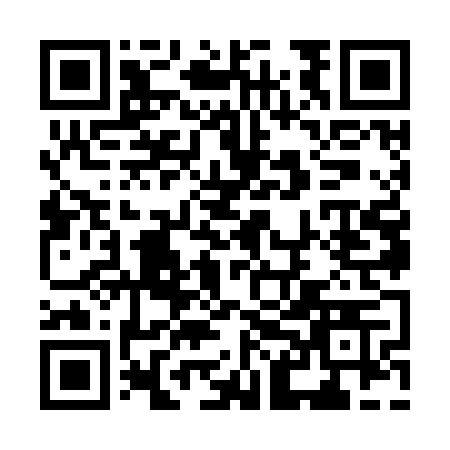 Prayer times for Stribling Springs, Virginia, USAMon 1 Jul 2024 - Wed 31 Jul 2024High Latitude Method: Angle Based RulePrayer Calculation Method: Islamic Society of North AmericaAsar Calculation Method: ShafiPrayer times provided by https://www.salahtimes.comDateDayFajrSunriseDhuhrAsrMaghribIsha1Mon4:255:571:215:168:4410:172Tue4:255:581:215:168:4410:163Wed4:265:581:215:168:4410:164Thu4:275:591:215:168:4410:165Fri4:275:591:215:168:4310:156Sat4:286:001:225:168:4310:157Sun4:296:001:225:168:4310:148Mon4:306:011:225:168:4310:149Tue4:316:021:225:168:4210:1310Wed4:326:021:225:168:4210:1211Thu4:326:031:225:168:4110:1212Fri4:336:041:225:178:4110:1113Sat4:346:041:235:178:4010:1014Sun4:356:051:235:178:4010:1015Mon4:366:061:235:178:3910:0916Tue4:376:071:235:168:3910:0817Wed4:386:071:235:168:3810:0718Thu4:396:081:235:168:3810:0619Fri4:416:091:235:168:3710:0520Sat4:426:101:235:168:3610:0421Sun4:436:101:235:168:3610:0322Mon4:446:111:235:168:3510:0223Tue4:456:121:235:168:3410:0124Wed4:466:131:235:168:3310:0025Thu4:476:141:235:168:329:5926Fri4:486:141:235:158:329:5827Sat4:506:151:235:158:319:5628Sun4:516:161:235:158:309:5529Mon4:526:171:235:158:299:5430Tue4:536:181:235:148:289:5331Wed4:546:191:235:148:279:51